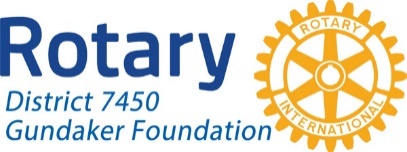 GREAT - Gundaker Relief Emergency Assistance TeamExpansion of Matching Grants for COVID-19
Policy and Guidelines(rev: 4-5-2020)IntroductionIn normal situations the Rotary District 7450 Gundaker Foundation’s Board of Directors focuses their Club Service Matching Grants on “Areas of Focus” consistent with Rotary International’s (RI) policy guidelines for service projects.Effective in April, 2020 the Gundaker Executive Committee, with the approval of the Gundaker Directors, implemented a new emergency grant process titled Gundaker Relief Emergency Assistance Team (GREAT) which “expanded” the normal Gundaker policy and Guidelines per the following:Any GREAT matching grant application specifically targeted to support charitable non- profit organizations adversely impacted by the Corona Virus (COVID-19) will be expanded as follows:increase the maximum grant application from $1000 to $2000.only require a 50% match (e.g., $500 from Club can qualify for a $1000 grant, $1000 from Club can qualify for a $2000 grant, etc.).grants are open to all Clubs active within the Gundaker Foundation, even if a  prior grant has already been submitted for the fiscal year.Grant reviews will be expedited and approved weekly by the Gundaker Foundation Executive Committee.a maximum of $25,000 will be allocated by the Gundaker Foundation at this time for these Corona Virus related grants.Grant applications will be considered in the order in which they are received. Each Club will be limited to one application per Club until May 1. If funds remain after this date, then additional applications may be submitted from Clubs.Applications for GREAT matching grants may be submitted using the attached “GREAT - Gundaker Relief Emergency Assistance Team Club Service Matching Grant Application” form which is also available at https://www.gundaker.org/applicationsOther “normal” Gundaker matching grant applications may continue to be submitted via the “normal” process.  These policy guidelines and application are also available at https://www.gundaker.org/applications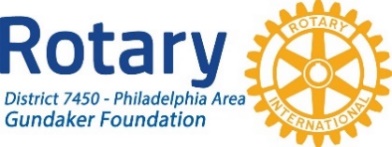                            GREAT - Gundaker Relief Emergency Assistance Team                             Expansion of Matching Grants for COVID-19
Project Name: ________________________________________________________________Area of Service: _______________________________________________________________Sponsoring Rotary Club: _________________________________________________________Gundaker Director or Club Representative (name & contact info):______________________________________________________________________________Charitable Recipient Organization  (include IRS EIN number):______________________________________________________________________________Charitable Recipient Contact Person (name, phone, email address)______________________________________________________________________________Project Location (and address to send grant payment) ______________________________________________________________________________Project Description: (attach any additional supporting info) ________________________________________________________________________________________________________________________________________________________________________________________________________________________________________________________________________________________________________________________FINANCIAL INFO
Total Project Cost: ($) 				__________________Contribution by Sponsoring Rotary Club ($):	__________________Grant Amount Requested ($)			__________________DATES
Date Grant Submitted to 
GREAT Grant Received by Gundaker President:		__________________Date Reviewed by Executive Committee:		__________________Date Approved by Executive Committee:		__________________Executive Committee Gundaker Foundation:		__________________Approval Signature & Date: Gundaker President	__________________Check Issued Date: Treasurer				__________________Submit application to the Gundaker President. Deena Jones, Kennett Light Rotary Club, President@Gundaker.org, Cell: (610) 212-2235 (Form rev: 4-5-2020)